BAB IVGAMBARAN UMUM WILAYAH STUDIGambaran Umum Kota BatuSebelum menjadi daerah otonomi Kota Batu merupakan kota administratif bagian dari wilayah Kota Malang. Semenjak reformasi berjalan, semangat otonomi mulai tumbuh di kalangan masyarakat Kota Batu guna memaksimalkan kegiatan pembangunan di Kota Batu. Salah satu langkah awal yang ditempuh adalah dengan memisahkan diri dari Kota Batu dengan Kota Malang agar kegiatan pembangunan dan penggalian potensi-potensi yang ada di Kota Batu dapat dilakukan secara lebih intensif, sehingga lebih meningkatkan kesejahteraan masyarakat.Kota Batu ditetapkan berdasarkan Undang-Undang Nomor 11 Tahun 2001, tentang Pembentukan Kota Batu. Kota Batu merupakan salah satu icon pariwisata di Jawa Timur yang terletak kurang lebih 100 Km ke arah Selatan Surabaya, atau terletak di sebelah Barat Laut Kota Malang. Jarak tempuh dari Kota Malang ke Kota Batu adalah 17 Km dan secara geografis Kota Batu terletak pada posisi antara 7°44',55,11" sampai dengan 8°26',35,45" Lintang Selatan dan 122°17',10,90" sampai dengan 122°57',00,00" Bujur Timur, dengan luas wilayah 199.087 km2 atau 19.908,72 hektar (berdasarkan hasil perhitungan peta Bakosurtanal 2001). Gambar 4.1Persentase Luas di Kota BatuGambaran Umum Kecamatan BatuKecamatan Batu  merupakan pusat pemerintahan Kota Batu dan terletak di sebelah selatan dari wilayah Kota Batu tepatnya di kaki gunung panderman. Sebagai barometer perkembangan Kota Batu, Kecamatan Batu betul-betul diandalkan sebagai pusat kegiatan ekonomi yang diharapkan mampu menyerap potensi ekonomi yang dapat diandalkan untuk melayani berbagai kebutuhan masyarakat Kota Batu maupun wilayah sekitarnya.Letak geografi dan  topografi dapat dibagi menjadi 2 (dua) bagian utama yaitu daerah lereng/bukit sebanyak 3 (tiga) desa/kelurahan dan daerah dataran sebanyak 5 (lima) desa/kelurahan. Luas kawasan Kecamatan Batu secara keseluruhan adalah sekitar 4.545,81 Ha atau sekitar 22,83 % dari total luas Kota Batu.Sebagai daerah yang topografi sebagian wilayahnya perbukitan, Kecamatan Batu memiliki pemandangan alam yang sangat indah, sehingga banyak dijumpai tempat-tempat wisata yang mengandalkan keindahan alam pegunungan disertai wisata air terjun, kolam renang dan sebagainya. Dilihat dari keadaan geografinya, Kecamatan Batu dapat dibagi menjadi 4 jenis tanah yaitu jenis tanah Andosol, tanah Kambisol, tanah alluvial dan yang terakhir tanah Latosol. Adapun batas-batas wilayah Kecamatan Batu adalah sebagai berikut :Sebelah Utara 	: 	Kecamatan BumiajiSebelah Timur 	: 	Kecamatan JunrejoSebelah Selatan 	:	Kabupaten Blitar dan MalangSebelah Barat 	: 	Kabupaten MalangLihat Peta 4.1 Batas Administrasi Kecamatan Batu.Kecamatan Batu  terbagi menjadi 4 Kelurahan dan 4 Desa, serta memiliki 14 Dusun, 91 RW dan 426 RT. Dilihat dari komposisi jumlah Rukun Warga, Kelurahan Ngaglik memiliki jumlah RW terbanyak yaitu 15  RW. Gambaran Jumlah RW, RT, Dusun, tampak pada gambar 2.3. di halaman berikut.Gambar 4.1Grafik Jumlah Dusun, RW, dan RTBanyaknya jumlah Rukun Warga yang dimiliki tidak otomatis menjadi daerah dengan jumlah Rukun Tetangga terbanyak pula. Terbukti jumlah RT terbanyak di Kelurahan Sisir yaitu sebanyak 81 RT. Berikutnya Ngaglik sejumlah 15 RW dan 78 RT, Pesanggrahan sejumlah 13 RW dan 69 RT, Temas sejumlah 11 RW dan 58 RT, Sidomulyo sejumlah 12 RW dan 50 RT, Oro Oro Ombo sejumlah 13 RW dan 36 RT, Songgokerto sejumlah 9 RW dan 29 RT,  serta sisanya berada di Sumberejo sejumlah 5 RW dan 26 RT.Luas Masing-masing Kelurahan Dan Desa Kecamatan BatuSumber : Monografi Kota Batu 2011Kelurahan dan Desa di Kecamatan BatuKecamatan Batu memiliki 4 (empat) Kelurahan dan 4 (empat) Desa yang menurut letak geografi dan topografinya dapat dibagi menjadi 2 (dua) bagian utama yaitu daerah lereng/bukit sebanyak 3 (tiga) Kelurahan/Desa dan daerah dataran sebanyak 5 (lima) Kelurahan/Desa.Kelurahan dan Desa di Wilayah Kecamatan BatuSumber: Batu Dalam Angka 2011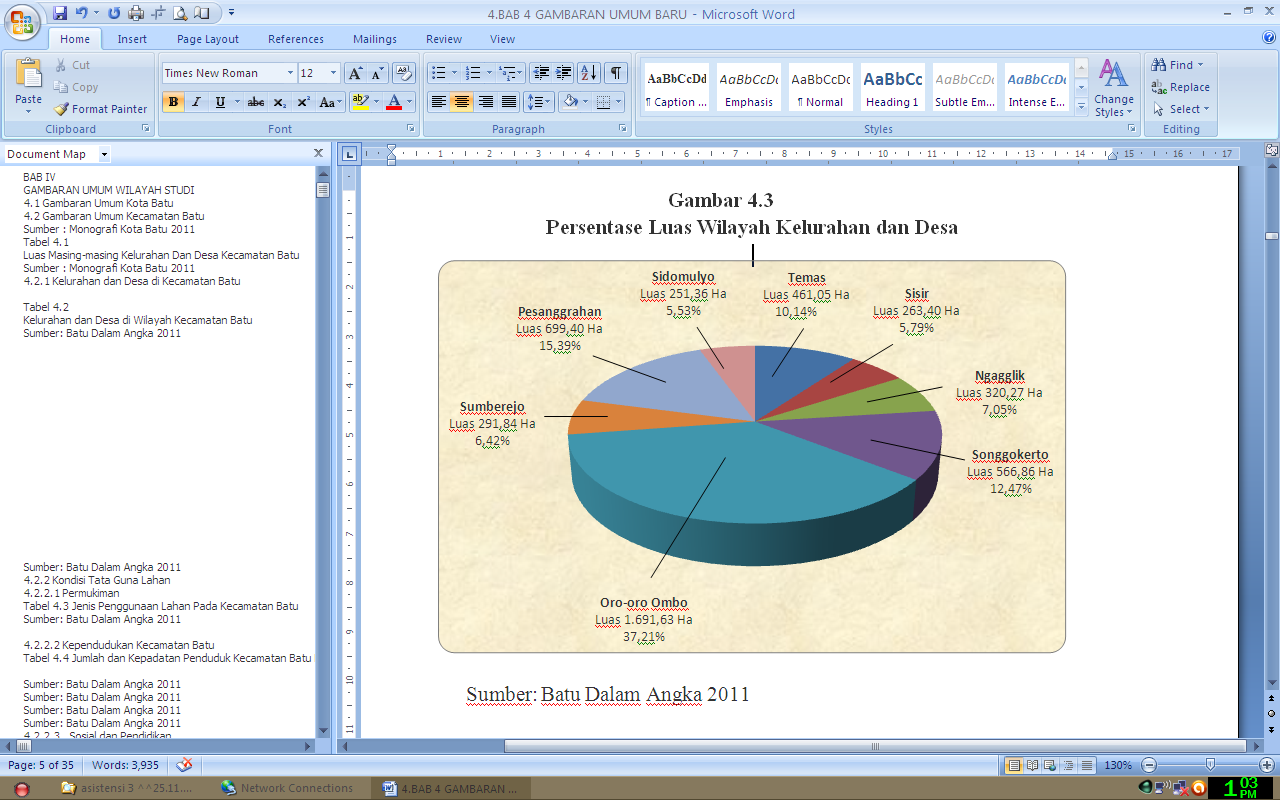 Gambar 4.1Persentase Luas Wilayah Kelurahan dan DesaKondisi Tata Guna LahanKondisi tata guna lahan terbagi menjadi 3 bahasan, yaitu : permukiman, kependudukan, sosial dan pendidikan.PermukimanUntuk tata guna lahan di Kecamatan Batu terdiri dari areal persawahan dan bukan sawah dengan luasan keseluruhannya adalah 4.545,81 Ha. Untuk lebih jelasnya mengenai penggunaan lahan pada Kecamatan Batu dapat dilihat pada tabel dibawah ini :Jenis Penggunaan Lahan Pada Kecamatan BatuSumber: Batu Dalam Angka 2011Berdasarkan data RTRW Kota Batu Tahun 2011 Kelurahan Pesanggrahan adalah Desa yang memiliki kepadatan tinggi tepatnya di sekitar Jalan  panglima Sudirman, Jalan Hasanudin, Jalan Samadi, Jalan Cempaka .Kependudukan Kecamatan BatuData kependudukan merupakan salah satu data pokok yang sangat diperlukan dalam perencanaan dan evaluasi pembangunan karena penduduk merupakan obyek sekaligus subyek pembangunan. Fungsi obyek bermakna penduduk menjadi target dan sasaran pembangunan yang dilakukan oleh penduduk, dan fungsi subyek bermakna penduduk adalah pelaku tunggal dari sebuah pembangunan. Kedua fungsi tadi diharapkan berjalan seiring dan sejalan secara integral. Berdasarkan hasil survey yang dilakukan Dinas Pertanian dan Kehutanan Kota Batu tahun 2010 dalam bukunya yang berjudul Kecamatan Batu Dalam Perspektif Mantri Tani, jumlah Penduduk Kecamatan Batu tercatat sebesar 84.421 jiwa. Komposisi penduduk menurut jenis kelamin menunjukkan bahwa 49,80 % adalah penduduk laki-laki dan 50,20 % adalah penduduk perempuan. Jumlah dan Kepadatan Penduduk Kecamatan Batu Kota BatuSumber : Monografi Kecamatan Batu Tahun 2010Perbandingan Jumlah PendudukGrafik Jumlah Penduduk Berdasarkan Jenis KelaminDari grafik diatas tampak Kelurahan Sisir memiliki komposisi kepadatan penduduk yang paling padat dengan jumlah penduduk 17.657 jiwa atau 21 % dari total penduduk Kecamatan Batu, menduduki peringkat ke dua adalah Kelurahan Temas dengan jumlah penduduk 14.965 jiwa atau 18 % dari total jumlah penduduk Kecamatan Batu, dan yang terkecil adalah Desa Sumberejo dengan jumlah penduduk 6.435 jiwa.Grafik Jumlah Penduduk Berdasarkan Tingkat PendidikanGrafik diatas memperlihatkan bahwa sebagian besar masyarakat Kecamatan Batu berpendidikan antara Sekolah Dasar sampai Sekolah Lanjutan Tingkat Atas. Persentase jumlah penduduk Kecamatan Batu dirinci sesuai dengan tingkat pendidikan dapat dilihat pada gambar 4.3.Persentase Jumlah Penduduk Berdasarkan Jenis PekerjaanGrafik pada gambar 4.4 menggambarkan persentase jumlah penduduk sesuai jenis pekerjaannya. Tampak pada grafik tersebut masyarakat Kecamatan Batu yang belum bekerja/tidak bekerja menduduki persentase paling atas yaitu 25.09%, pelajar/mahasiswa sebesar 18.48%, dibawahnya adalah Petani sebesar 12.52%, dan yang paling kecil adalah Dokter sebesar 0.03% atau 22 orang.. Sosial dan PendidikanPendidikan dianggap sebagai suatu cara yang efektif untuk meningkatkan pembangunan, karena itulah negara-negara berkembang mencurahkan perhatian yang besar terhadap perluasan pendidikan. Demikian juga pada beberapa kesempatan kerja sebagai kebutuhan hidup, mensyaratkan jenjang pendidikan tertentu untuk aktivitasnya. Dengan taraf pendidikan tertentu seseorang dapat memenuhi/ menimbulkan rasa harga dirinya. Pendidikan pada hakekatnya merupakan usaha sadar manusia untuk mengembangkan kepribadian dan meningkatkan kemampuannya. Oleh karenanya dewasa ini masyarakat sudah menganggap pendidikan sebagai suatu kebutuhan dan pendidikan sudah menjadi simbol status sosial dan merupakan sarana yang diharapkan mampu menyelesaikan banyak permasalahan. Sejalan dengan hal tersebut maka peningkatan partisipasi sekolah penduduk harus diimbangi dengan peningkatan sarana fisik pendidikan maupun SDM yang memadai. Gambaran nyata mengenai jumlah sarana pendidikan di wilayah Kecamatan Batu.Grafik Jumlah dan Penyebaran Sarana Pendidikan Wilayah Kecamatan BatuPengelolaan Sampah di Kecamatan BatuBerdasarkan hasil survey pengamatan dilapangan bahwa prinsip penanganan sampah di Kota Batu diawali dengan adanya timbulan sampah yang berasal dari berbagai sumber sampah. Seperti kawasan perumahan, pasar umum, kawasan wisata, kawasan pendidikan, terminal dan sebagainya. Kemudian dikumpulkan dan ditampung di TPS kemudian diangkut dan dibuang ke TPA.  Sistem yang dijalankan dalam pengelolaan sampah di Kota Batu khususnya pada lokasi studi yaitu Kecamatan Batu masih berupa konsep lama yaitu kumpul, angkut dan buang dan masih sangat kecil upaya yang mengarah ke konsep 3 R (Reduce, Reuse dan Recycle).Secara prinsip, pengelolaan sampah pada setiap TPS kelurahan atau kecamatan di wilayah Kota Batu adalah sama, yaitu menangani sampah dari TPS masing-masing ke TPA. Dari sumber timbulan sampah ke lokasi TPS ditangani oleh kebersihan lingkungan khususnya untuk permukiman/perumahan dan lainnya, kecuali seperti pasar yang langsung di buang ke TPS lalu dibawa ke TPA. (lihat gambar 4.6) 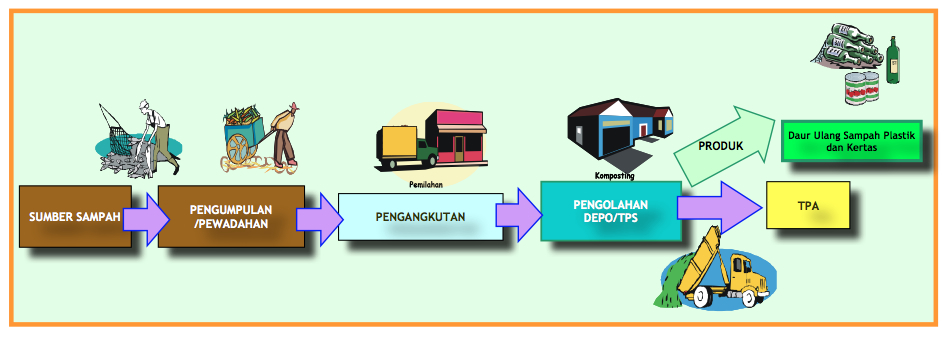 Bagan Alir Teknis Pengolahan Sampah Kecamatan Batu Kota BatuSistem pengumpulan sampah di Kecamatan Batu umumnya menggunakan sistem pengumpulan individual tidak langsung yaitu memanfaatkan gerobak berukuran 1,5–2 m³ menuju TPS atau Depo, dan menjadi tanggungjawab masyarakat, kecuali untuk sampah hasil penyapuan jalan. Pada sistem pengumpulan ini, penggunaan jenis atau cara pengumpulan bergantung dari daerah pelayanan, tingkat sosial ekonomi masyarakat, sarana dan prasarana yang dilayani. Pola lain yang juga banyak digunakan adalah pola komunal langsung yaitu untuk lokasi-lokasi yang sudah terdapat container, umumnya langsung diambil oleh Arm Roll Truk menuju TPA, seperti di pasar umum (pasar sayur dan buah) di Kecamatan Batu dan di sekitar stadion bola Kota Batu .TPS di Kota Batu dapat berupa landasan, transfer depo dan landasan beton. Pengertian landasan di sini adalah tempat perletakan container dan merupakan tempat bertemunya truk pembawa container dengan gerobak, tanpa ada fasilitas kantor dan peralatan lain. Pada tiap TPS terdapat container yang biasanya digunakan untuk pengumpulan sampah sementara hingga pengangkutan untuk dibuang di TPA. Tiap-tiap TPS biasanya memiliki satu atau dua container tergantung volume timbulan sampah pada daerah yang dilayani. Landasan dibuat untuk mempermudah transfer pengumpulan sampah apabila Depo terlalu jauh dari sumber sampah. (lihat gambar 4.7) 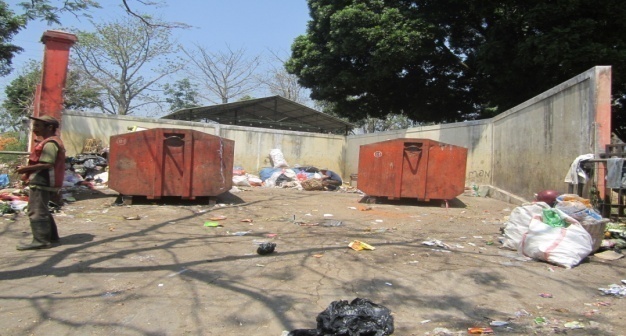 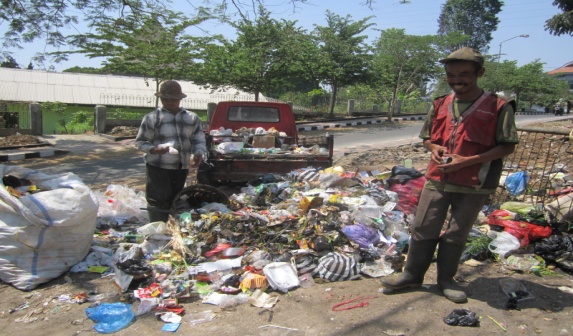 Kontainer Tempat Pembuangan Sementara Di Area Stadion Gelora Brantas Kecamatan BatuDari TPS, kegiatan selanjutnya adalah pengangkutan sampah. Kegiatan pengangkutan sampah sangat tergantung dari pola jaringan jalan yang dilalui dan jangkauan pelayanan atau batas-batas geografis yang dapat dijangkau oleh armada transportasi sampah. Alat transportasi pengangkut sampah di Kecamatan Batu yaitu menggunakan gerobak sampah, Arm Roll Truck (ARM) dan dump truk sehingga lebih cepat kinerjanya. Prasarana yang paling vital adalah pasukan kuning yang jumlahnya sedikit, dan pekerja bulanan yang dikelola oleh masyarakat, yaitu sistem swadaya masyarakat yang di prakarsai oleh masyarakat dan dikelola oleh Ketua RT(Rukun tetangga). Adapun para pengangkut sampah dengan salary minim yaitu Rp.500.000/bulan tiap RT sedangkan yang bisa di angkut oleh para pekerja hanya 2 RT karena menggunakan gerobak sampah. Pengambilan sampah dengan cara door to door.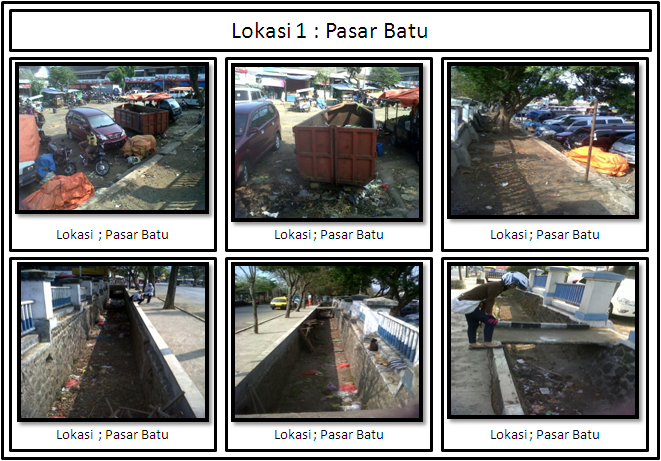 Kontainer di Pasar Batu Penanganan sampah depan Pasar BatuPembuangan sampah terlihat dari gambar 4.9 yaitu secara open dumping yaitu langsung di buang begitu saja tanpa wadah, tong sampah yang terletak diluar Pasar Batu (lihat gambar 4.10) tidak memungkinkan para pengguna jasa atau yang berbelanja di Pasar Batu untuk membuang sampah pada tempatnya dikarenakan jauh sehingga tong sampah yang disediakan oleh pemerintah tidak optimal.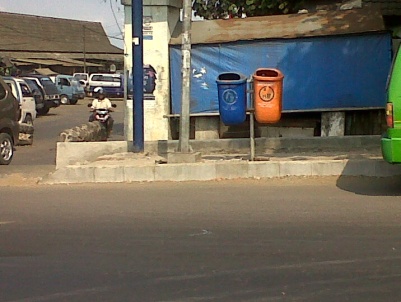 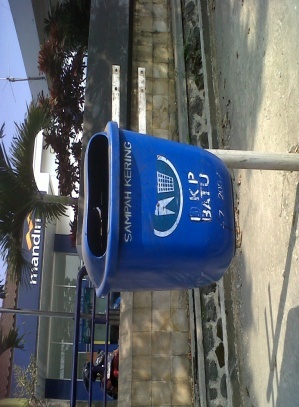 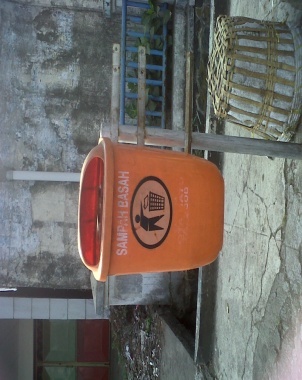 Tong Sampah di depan Pasar Batu Pembuangan sampah open dumping juga terjadi pada drainase sebelah instansi yaitu terjadi pada Dinas Olahraga pada Kelurahan Sisir, sampah yang dibuang yaitu berupa sampah kertas dan plastik hal tersebut mengakibatkan kesan tidak terjaganya lingkungan yang ada, penanganan sampah juga tidak terkelola dengan baik hal ini bisa dilihat penanganan sampah yang ada dengan cara dibakar dan di buang begitu saja.(lihat gambar 4.11)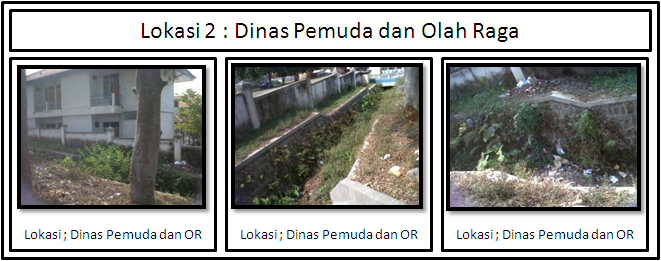 Penanganan sampah pada drainase depan instansiPenanganan sampah pada Desa Pesanggrahan tidak maksimal juga meskipun terdapat pengelolaan sampah secara swadaya, pengangkutan sampah dari rumah kemudian diangkut ke gerobak sampah (door to door) menunggu hingga 2 hari, hal ini mengakibatkan penumpukan sampah pada rumah-rumah.sampah yang di hasilkan masyarakat sebanyak 2 (dua) kantong plastik sedang tiap harinya. Masyarakat juga tidak menggolongkan sampahnya menjadi sampah kering dan basah. Penyediaan tong sampah kayu swadaya dari masyarakat sendiri dengan beda 5-10 rumah juga tidak dapat menampung sampah dari masyarakat dan mengakibatkan bau tidak sedap dikarenakan pengambilan sampah juga dari pemerintah tiap 3 (tiga) hari sekali bahkan terjadi keterlambatan hingga 4 (empat) hari.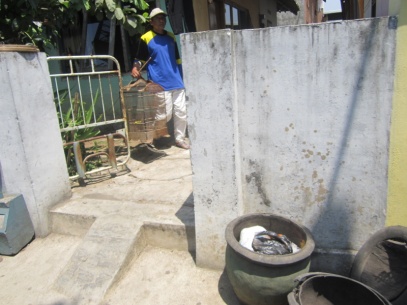 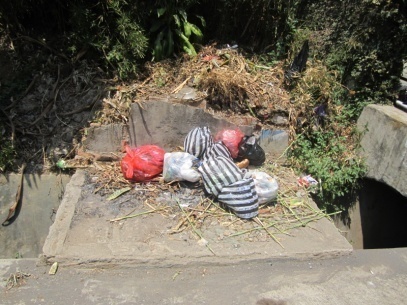 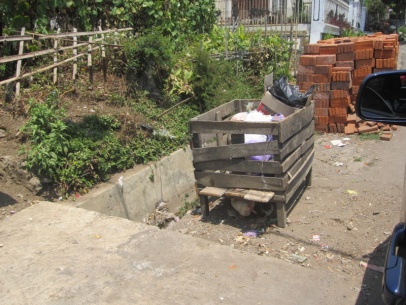 Penanganan sampah pada Desa Pesanggrahan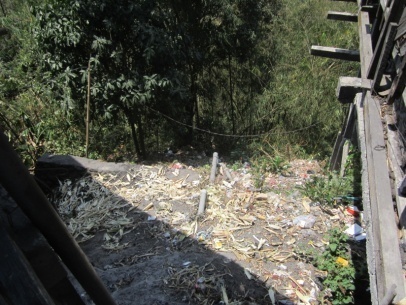 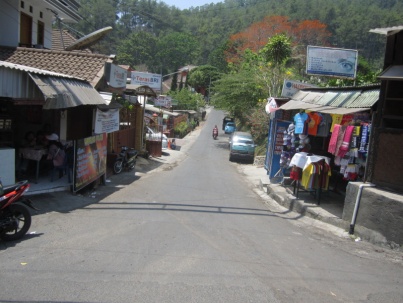 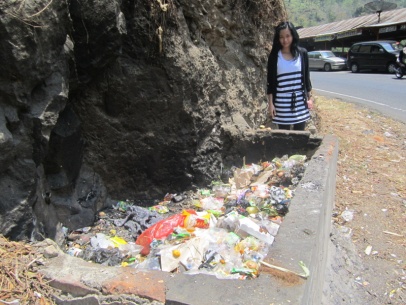 Penanganan sampah pada Kelurahan Songgokerto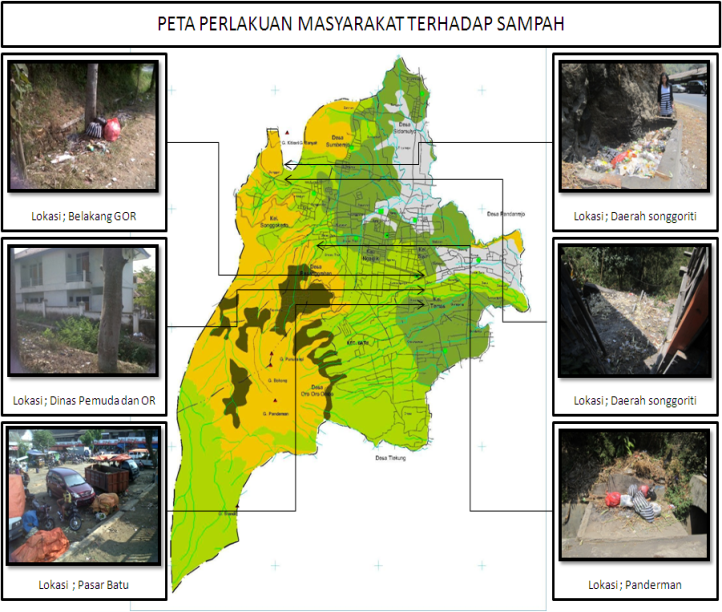 Perlakuan Masyarakat terhadap Sampah Penanganan sampah pada Kelurahan Songgokerto di Beberapa wilayah masih tidak tertangani dengan optimal hal ini di buktikan pada gambar 4.13 yang menjelaskan bahwa masih terjadinya open dumping dengan sampah-sampah yang banyak berupa plastik, juga sampah rumah tangga yang di buang dan di bakar pada belakang rumah mereka. Terdapat pengangkutan swadaya berupa gerobak sampah dari masyarakat tetapi beberapa lokasi yang karena keadaan topografi dan geogafinya tidak memungkinkan tidak bisa di angkut maka terdapat truk dari pemerintah yang mengangkut tetapi hanya pada jalan protokol saja.Data PersampahanGerobak sampahBerikut data hasil survey gerobak sampah dari berbagai lokasi hanya terdapat 1 (satu) gerobak sampah kecuali pada jalan diponegoro terdapat 2 (dua) gerobak sampah.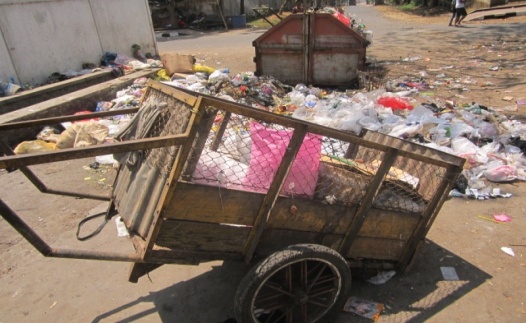 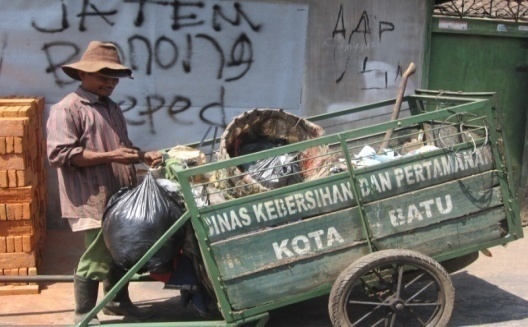 Gerobak SampahGerobak sampah Tahun 2010 Jumlah 15 Unit tersebar diDesa/ Kelurahan/ Jl. Protokol   Sumber : Kantor Dinas Cipta Karya dan Tata Ruang, 2011TPSDi bawah ini tabel TPS yang terdapat di Kota Batu data 5 tahun terakhir.Pada tahun 2006 terdapat 7 lokasi penempatan TPS.untuk tahun 2007 terdapat 5 lokasi, 2008 terdapat 4 lokasi, 2009 terdapat pada 7 lokasi, sedangkan tahun 2010 terdapat 4 lokasi.berikut penjelasan pada tabel 4.15, dan peta persebaran TPS pada peta 4.1TPS (Tempat Penampungan Sementara)          Sumber : Kantor Dinas Cipta Karya dan Tata Ruang, 2011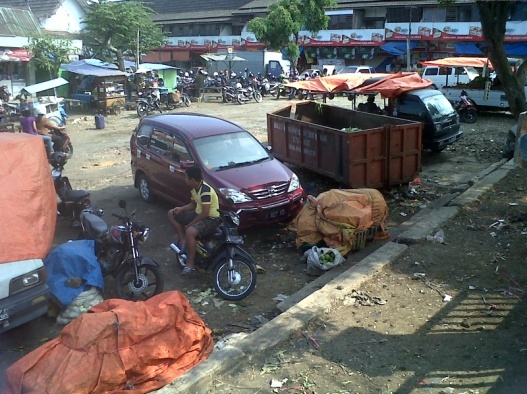 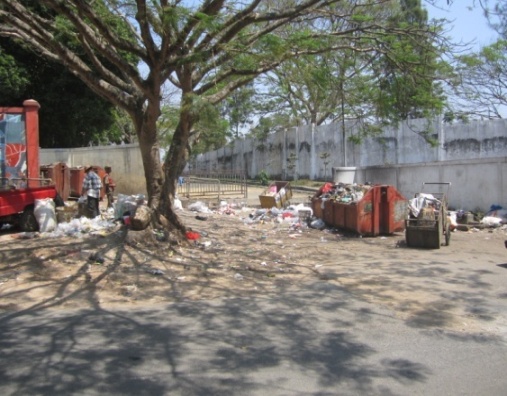 TPS lokasi Pasar batu dan TPS lokasi Stadion                                                               Lokasi TPS Kota BatuSumber : Kantor Dinas Cipta Karya dan Tata Ruang, 2011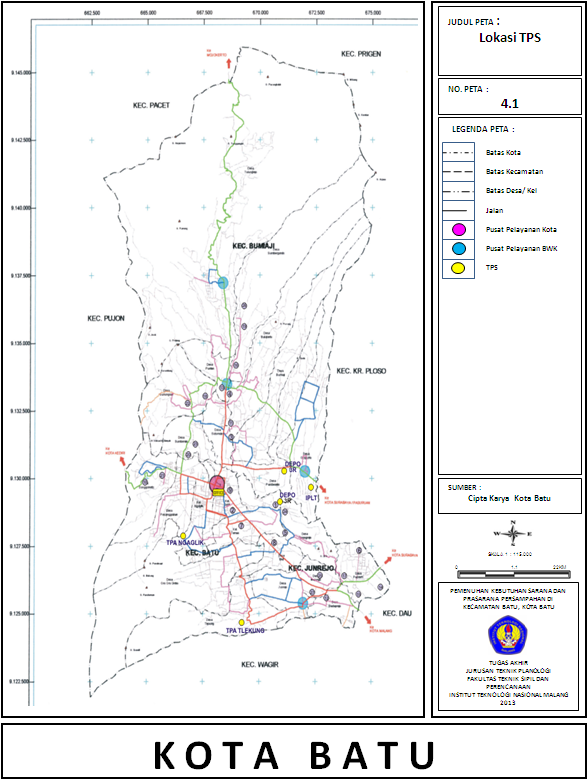 Truck Pengangkut SampahTabel di bawah ini merupakan tabel truk pengangkut sampah dengan 6 jenis kendaraan, 6 merk yang beragam, kondisi yang baik Truck Pengangkut SampahSumber : Kantor Dinas Cipta Karya dan Tata Ruang, 2011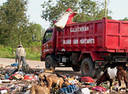 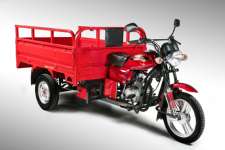 Dump truck dan Gerobak MotorPelayanan KebersihanDilihat dari tabel di atas bahwa di kelurahan Temas yang merupakan daerah permukiman padat dari kecamatan batu tetapi tidak terlayani oleh pemerintah dikarenakan sampah dikelola sendiri oleh masyarakatnya dan dikoordinir oleh RT (Rukun Tetangga). Dapat dilihat pada tabel dibawah ini bahwa dalam pelayanan kebersihannya terdapat beberapa wilayah/Desa/Kelurahan yang terlayani dengan jumlah 16 Desa/Kelurahan dan yang belum terlayani 8 Desa/Kelurahan.  Pelayanan KebersihanSumber : Kantor Dinas Cipta Karya dan Tata Ruang, 2011Gedung Pengelolaan SampahTerdapat 4 gedung pengelolaan sampah yaitu di desa tlekung, bumiaji, pendem, dan desa sumberejo. Sumber data yang ada berasal dari dinas lingkungan hidup.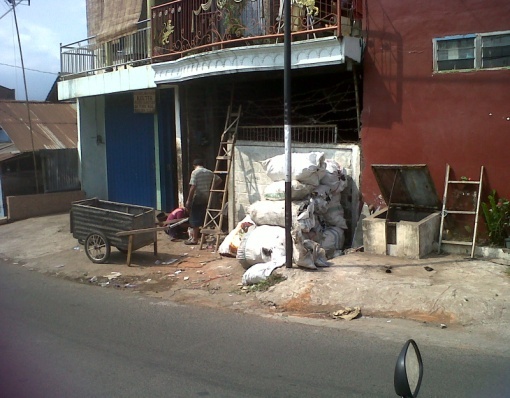 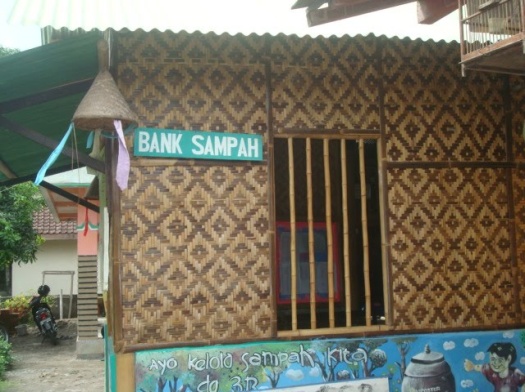 Gedung Pengelolaan sampah (Bank Sampah) dan Tempat pengelolaan sampah PlastikPengangkutan SampahPara pasukan kuning dari pemerintah terdiri dari  13 orang. yaitu M.Chotib, Wawantono, M Yoesoef,  Joko S, Sutrisno B, Sutrisno, Pranowo, N Rudianto, Hermanto, Nuryadi, Sugeng, Jumali, Julianto. Dengan 1-2kali pengangkutan. Untuk pengangkutan dengan armroll truck dilakukan oleh 2 orang. Dan untuk pengangkutan dengan dump truck dilakukan perorangan sesuai masing-masing jadwal yang telah ditentukan . berikut tabel serta peta jalur pengambilan sampah oleh masing-masing pengangkut sampah.Jadwal Pengangkutan SampahSumber : Kantor Dinas Cipta Karya dan Tata Ruang, 2011SKEMA 4.1. SISTEM JARINGAN SAMPAH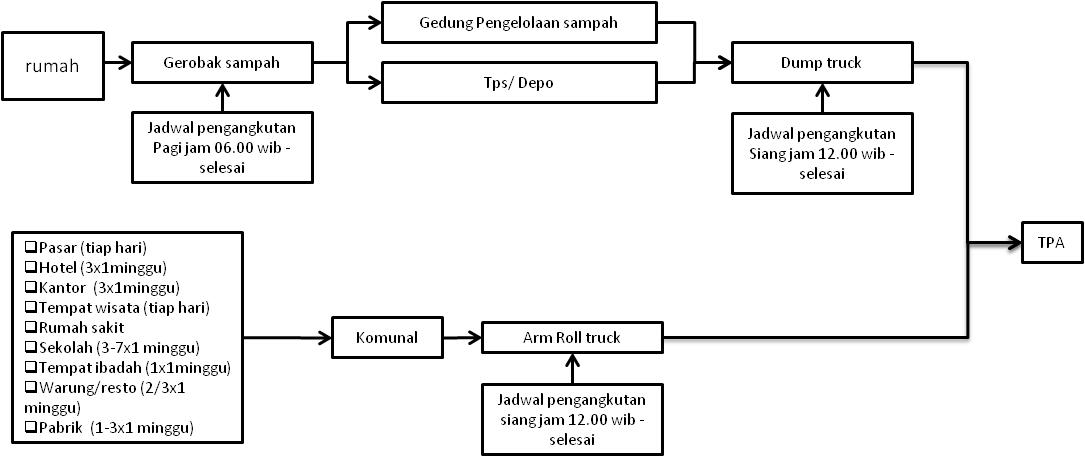 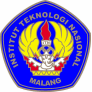 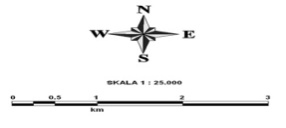 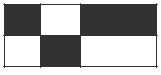 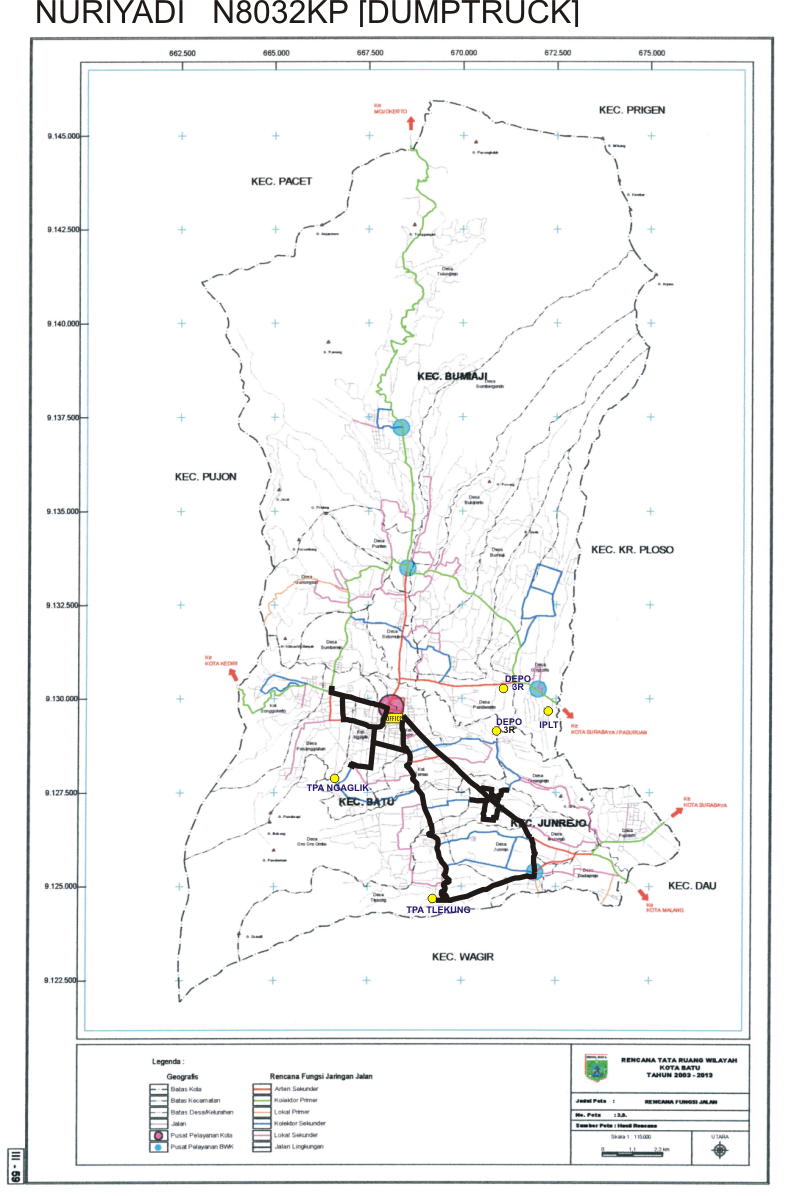 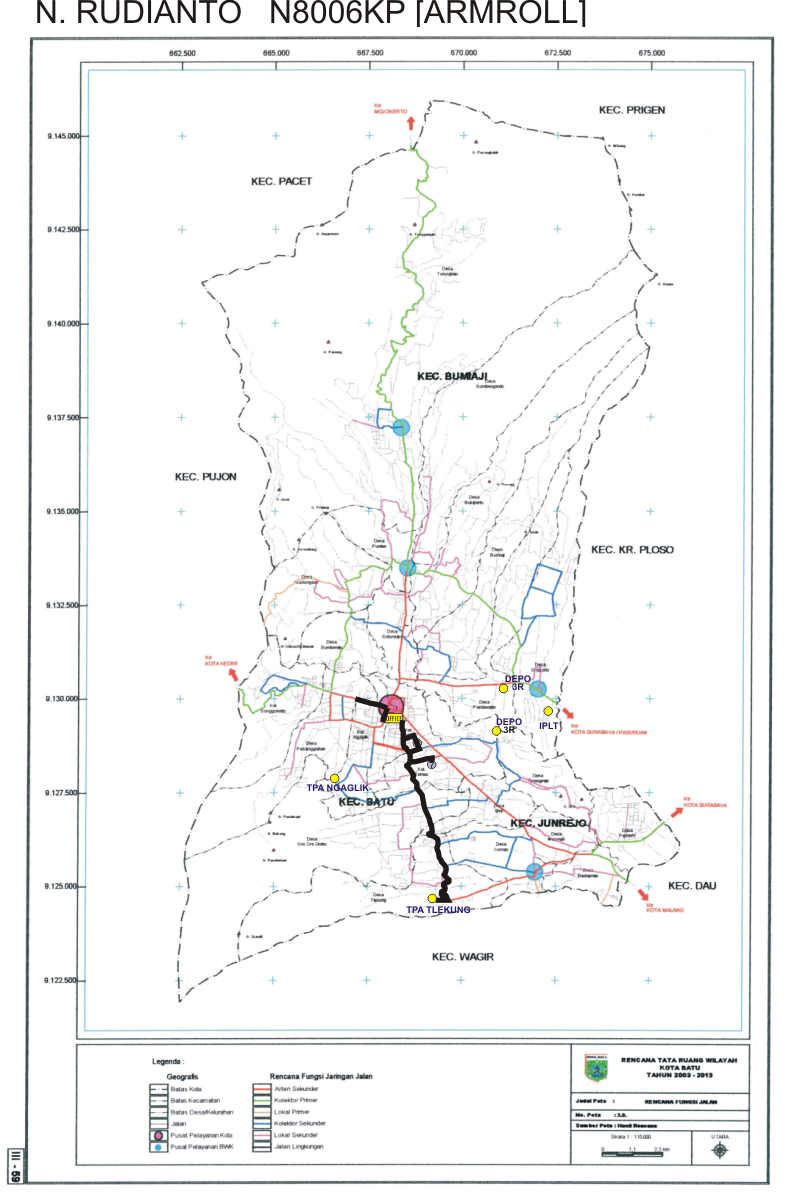 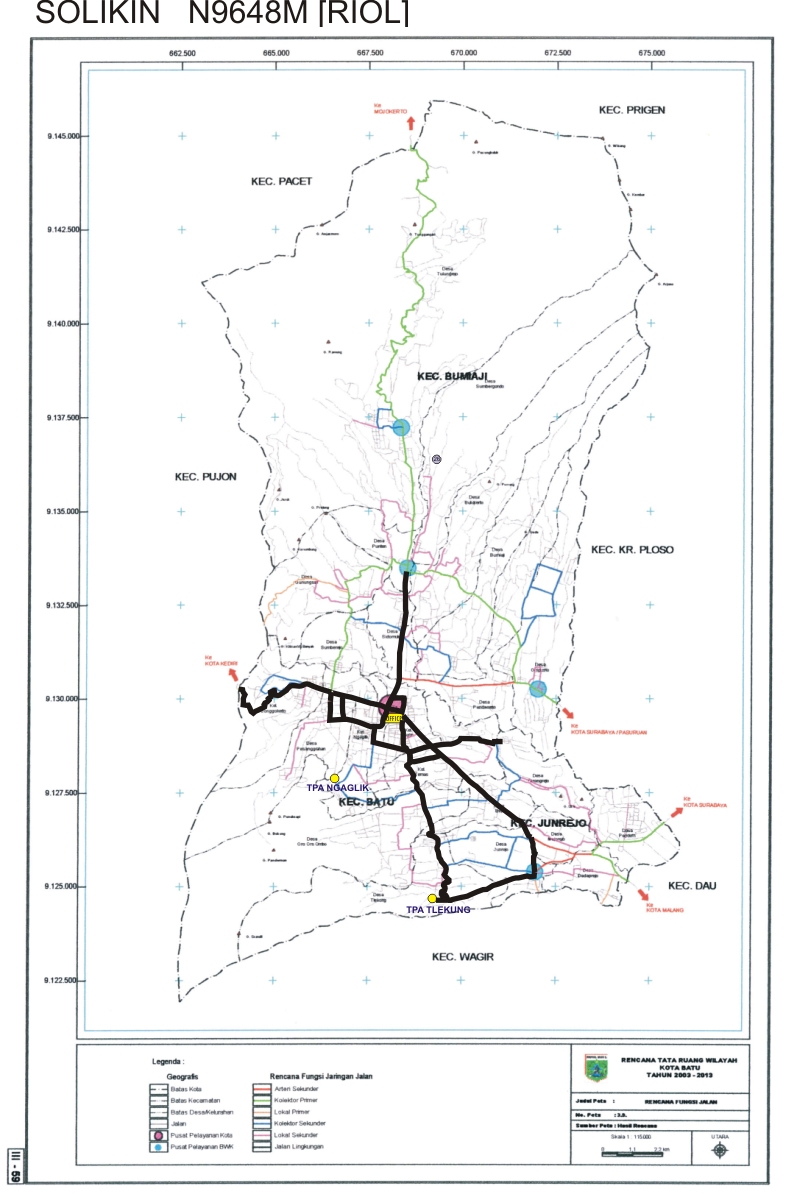 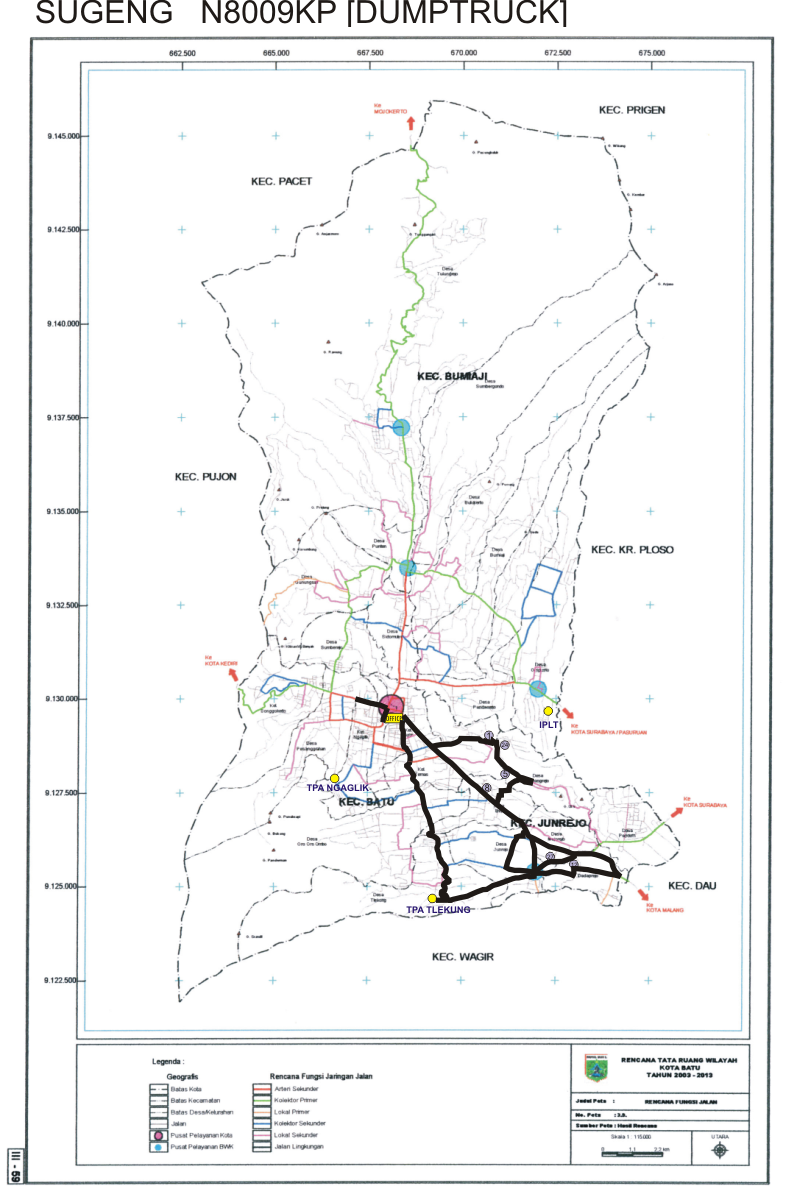 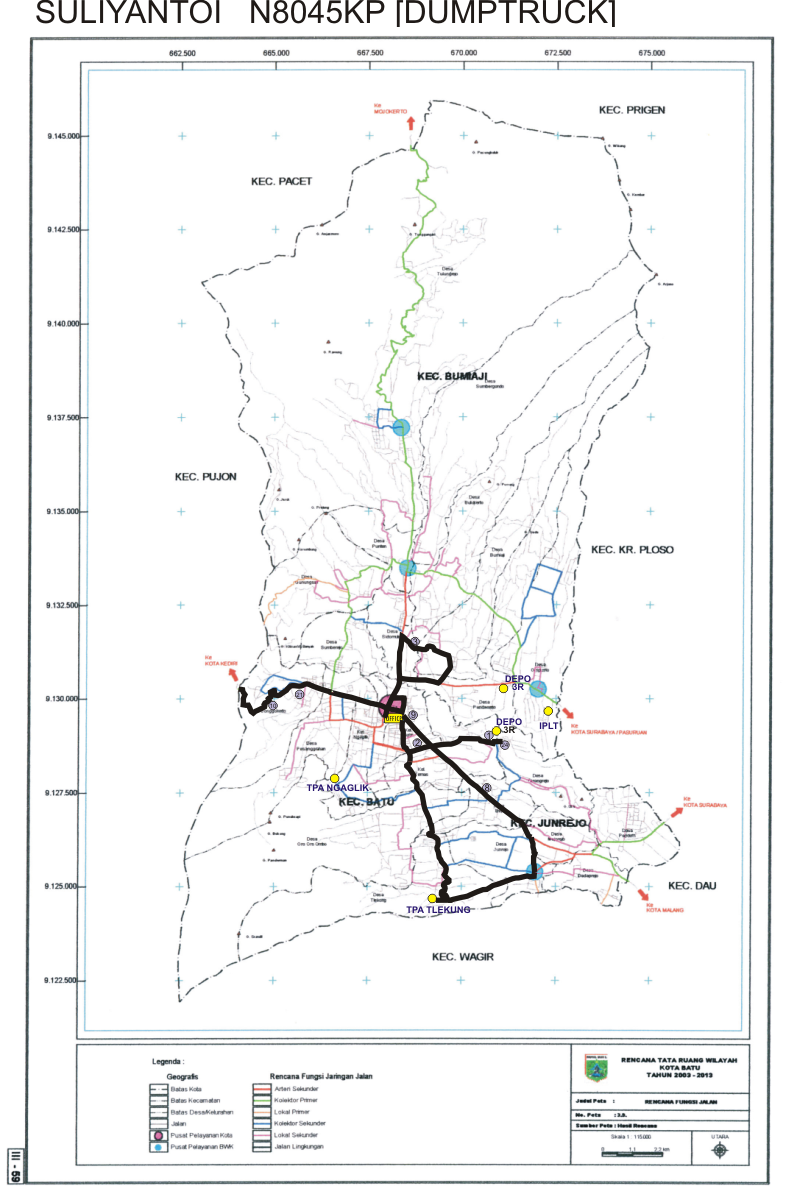 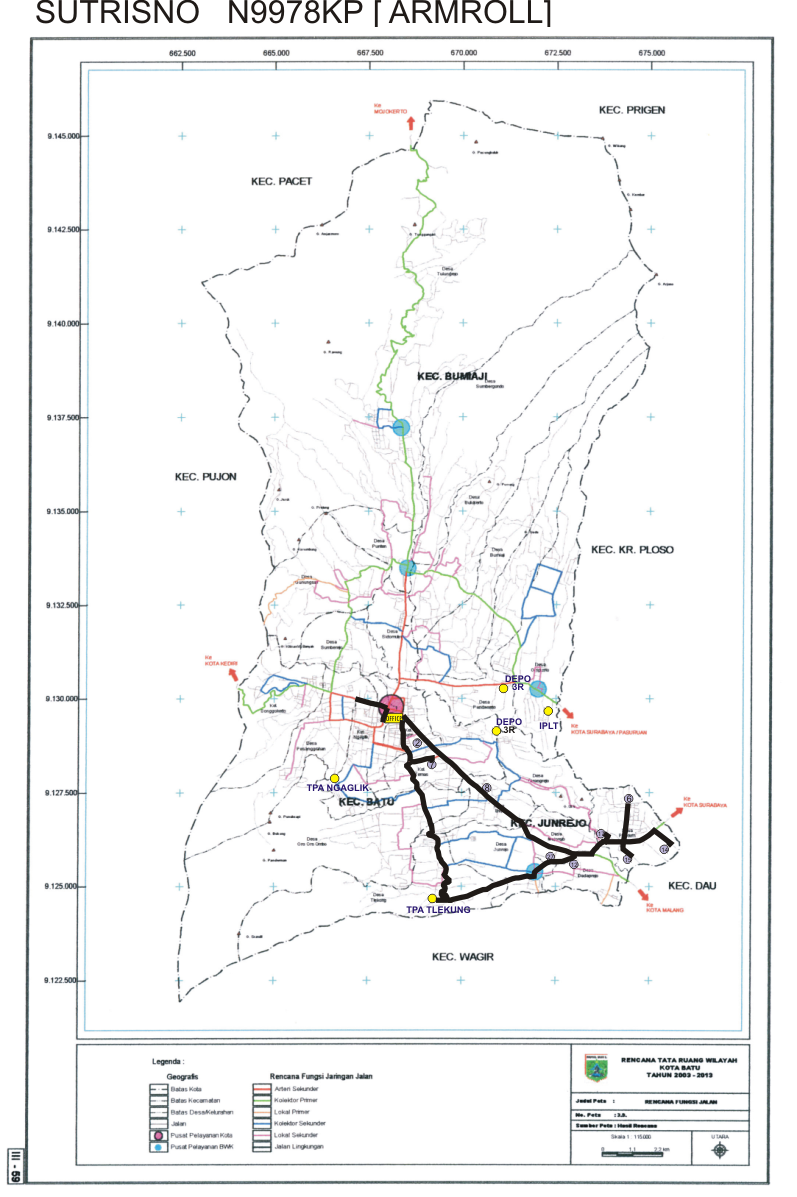 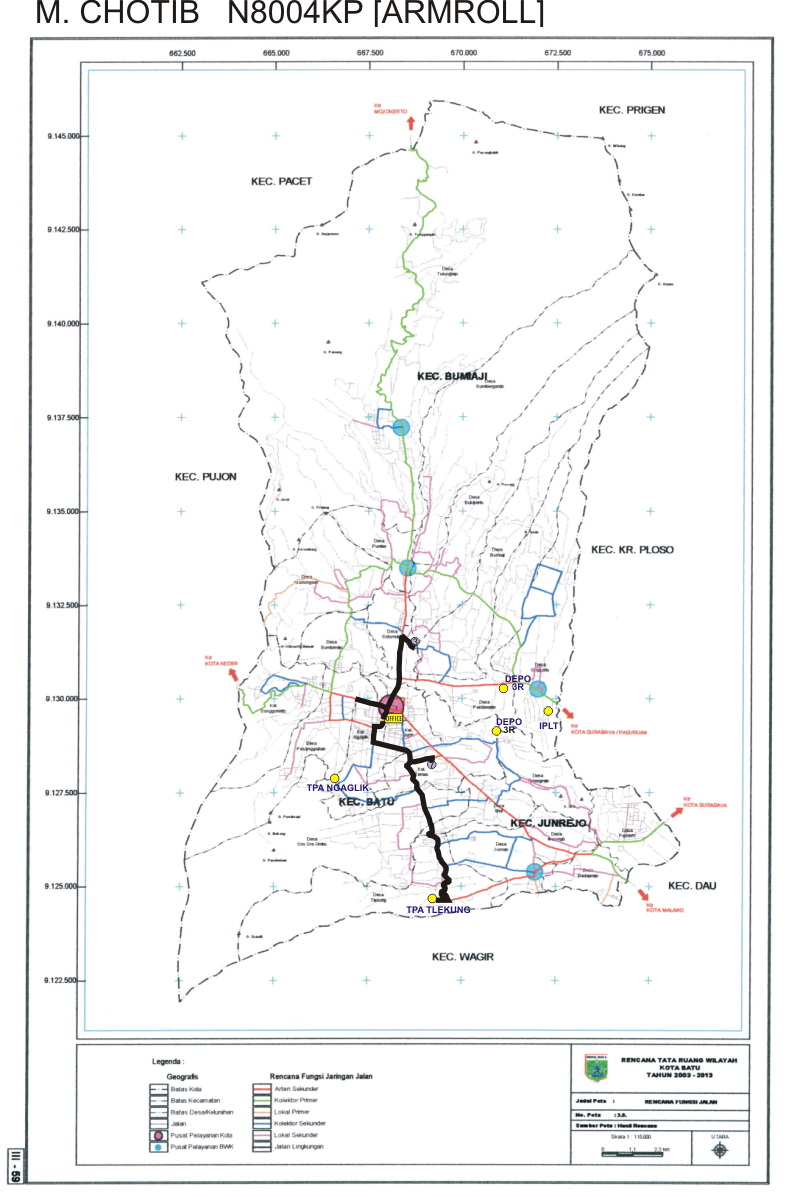 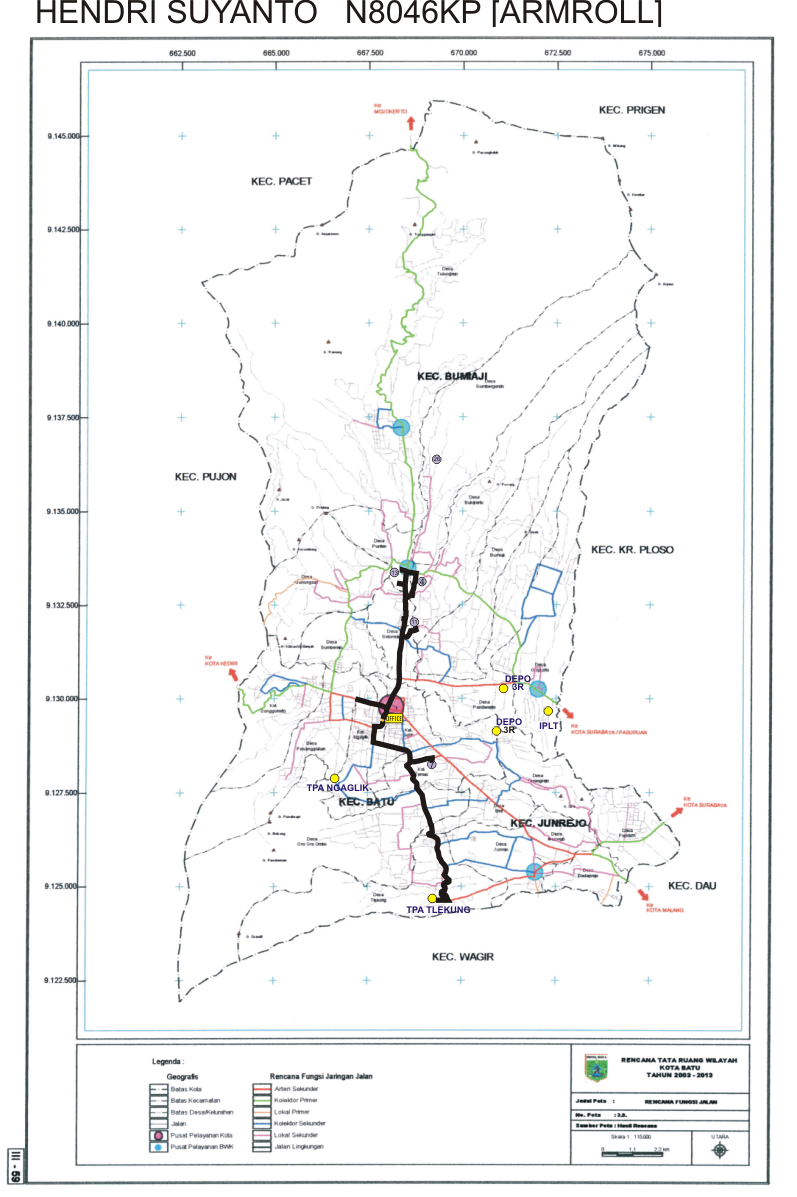 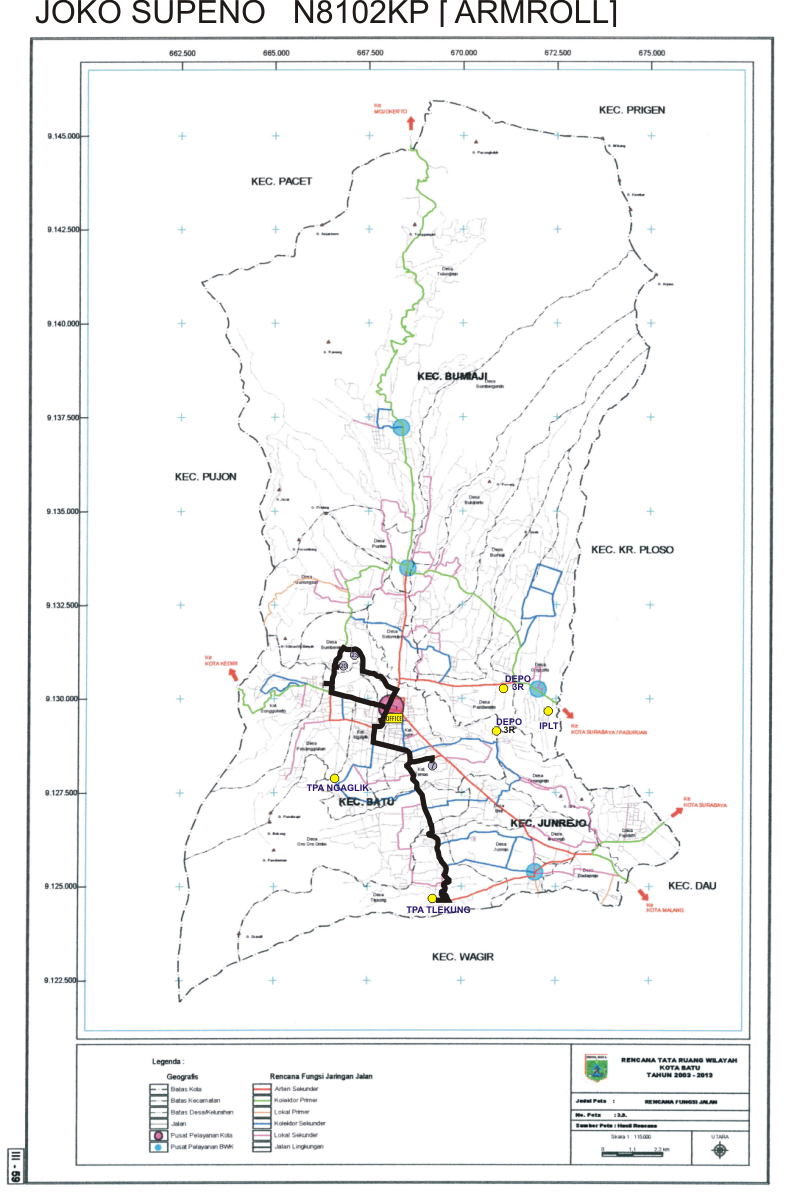 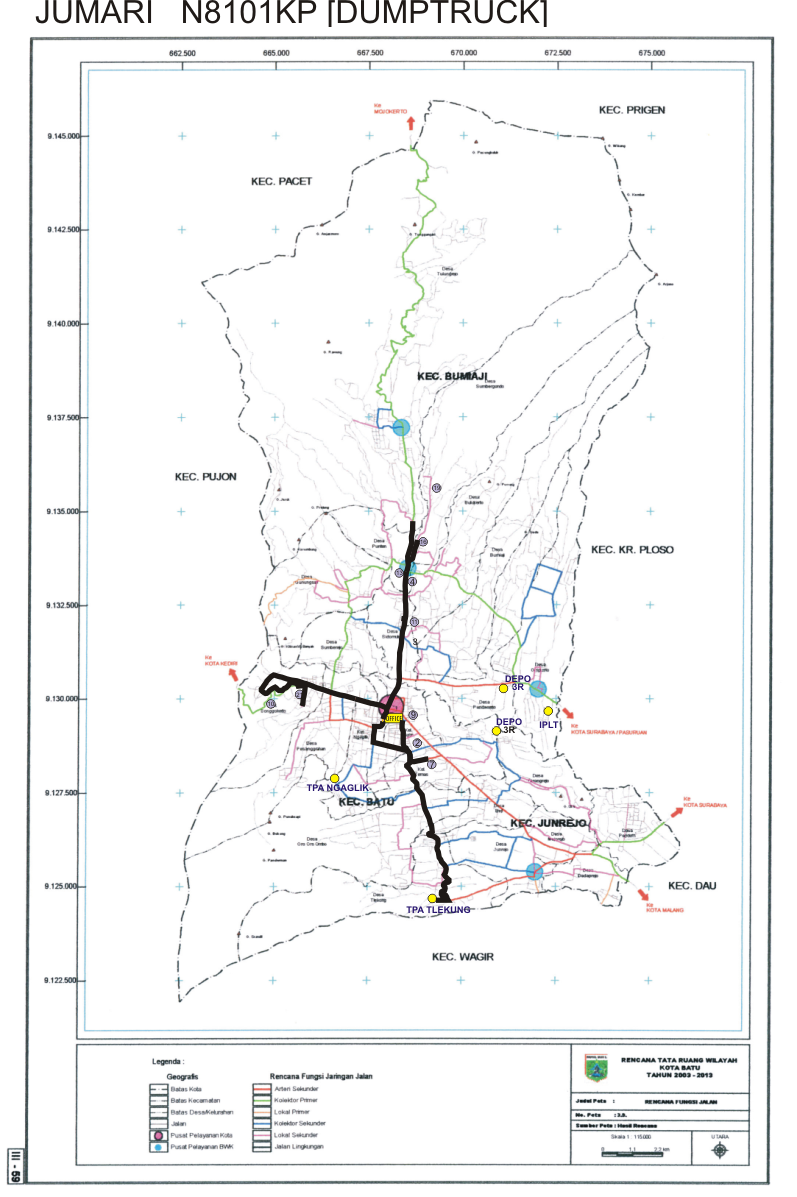 No.Desa/KelurahanLuas (Km2)1Oro-oro ombo17.1442Temas4.7533Sisir2.6454Ngaglik3.2765Pesanggrahan7.1086Songgokerto5.8337Sumberejo29988Sidomulyo2620JumlahJumlah46.377NoNama Kelurahan/DesaStatusLuas Wilayah (Ha)1TemasKelurahan461,052SisirKelurahan263,403NgagglikKelurahan320,274SonggokertoKelurahan566,865Oro-oro OmboDesa1.691,636SumberejoDesa291,847PesanggrahanDesa699,408SidomulyoDesa251,36Luas Kecamatan BatuLuas Kecamatan BatuLuas Kecamatan Batu4.545,81KecamatanPenggunaan Tanah (Ha)Penggunaan Tanah (Ha)Penggunaan Tanah (Ha)KecamatanSawahBukan SawahJumlahBatu5913,954.814545.81NoKecamatan BatuJumlah Penduduk (Jiwa)Luas Wilayah (Km2)Kepadatan PendudukJiwa/ Km2)1Kelurahan Temas1496546.113252Kelurahan Sisir1765726.346703Kelurahan Ngagglik1104532.033454Kelurahan Songgokerto661156.691175Desa Oro-Oro Ombo8962169.16536Desa Sumberejo643529.182207Desa Pesanggrahan112316.9916068Desa Sidomulyo751525.14299Jumlah844214545.813635No.LokasiJumlah1.Desa Torongrejo12.Jln. Bromo – Jl. Semeru13.Jl. Gajah Mada14.Jl. Sudiro15.Jl. Munif – Jl. Kartini16.Kelurahan Temas RW 0417.TPA Tlekung18.Pendem RW 1119.SMKN 1 Batu110.Desa Sidomulyo111.Jl. Panglima Sudirman112.Jl. Diponegoro213.Kelurahan Temas RT.01 RW.10114.Kelurahan Sisir RW.081Jumlah TotalJumlah Total15No.TahunLokasi1.2006Kelurahan TemasKelurahan SisirDesa SidomulyoDesa BulukertoDesa TorongrejoDesa PendemPasar Besar2.2007Desa Beji makamKelurahan Sisir (Jl. Kawi)Desa Songgokerto (Jl. Flamboyan)Desa Bulukerto (Dsn. Cangar)Desa Dadaprejo (Dadaptulis dalam RT.02 RW.07)3.2008Desa Punten Kecamatan BumiajiDesa Pendem Dusun Caru Kecamatan JunrejoDesa Pendem Dusun Mojorejo Kecamatan JunrejoDesa Sumbergondo Kecamatan Bumiaji4.2009Ds pendem Gg MakamKelurahan Ngaglik Desa SidomulyoDesa BulukertoDesa TorongrejoDesa PendemPasar Besar5.2010Desa Torongrejo Dsn KlerekDesa MojorejoDsn wonorejo Desa SumbergondoLapangan JunrejoNo.Lokasi TpsKet.Tahun PembangunanKelurahan temasGOR Perdamaian2006Kelurahan SisirStadion brantas2006Desa SidomulyoMakam Sebelah timur2006Desa BulukertoJl. Purwosenjoto dalam (Gintung)2006Desa TorongrejoJl. Wukir – Retawu2006Desa PendemSekar Putih2006Pasar BesarPojok Belakang Timur2006Desa Beji MakamGg. Makam 12007Kelurahan Sisir (Jl. Kawi)2007Desa Songgokerto (Jl. Flamboyan)Makam2007Dusun Cangar Desa BulukertoDadaptulis dalam RT.02 RW.072007Desa DadaprejoLapangan Kantor Desa2008Desa PuntenJl. Raya Jengglong2008Dusun Caru Desa PendemJl. Ke UNMUH2008Dusun Mojorejo Desa PendemDusun Tulus (Arah Turus)2008Desa Sumbergondo2009Desa Pendem Gang MakamPindah ke Gunungsari2009Kelurahan Ngaglik2009Dusun tegalsari Desa Sumbergondo2009Desa Sumberejo Lapangan2009Jl. Mawar Kelurahan Songgokerto2009Brumbung Desa Gunungsari2009Desa Sumberejo MakamDekat Tower Selular2009Dusun Klerek Desa Torongrejo2010Desa MojorejoDekat Perumahan2010Dusun Wonorejo Ds. Sumberbrantas2010Lapangan Desa Junrejo2010No.Jenis KendaraanMerkNopolKondisiAsalTahun1.Arm Roll TruckMitsubishiN80046KPBaikKota Batu20042.Arm Roll TruckToyotaN9975ABaikKab. Malang20003.Arm Roll TruckMitsubishiN8006KPBaikKota Batu20054.Arm Roll TruckN8004KPBaikKota Batu20055.Dump TruckMitsubishiN8045KPBaikKota Batu20046.Dump TruckMitsubishiN8032KPBaikKota Batu20037.Dump TruckMitsubishiN9648MBaikKab. Malang19928.Dump TruckToyotaN8009KPBaikKab. Malang20069.Open TruckMitsubishiN9644MBaikKota Batu199210.Arm Roll TruckToyotaN9978ABaikKota Batu200011.Gerobak MotorSanexN2212KPBaikKota Batu200712.Gerobak MotorDarkasN2263KPBaikKota Batu200713.Shovel-BaikKota Batu200414.BuldoserCATBaikKota Batu200815.Dump TruckToyotaN8101KPBaikKota Batu201016.Arm Roll Truck-N8102KPBaikKota Batu201017.Gerobak MotorJialingN2641KPBaikKota Batu201118.Gerobak MotorJialingN2242KPBaikKota Batu201119.Gerobak MotorJialingN2244KPBaikKota Batu2011No.Wilayah/Desa/KelurahanTerlayaniBelum TerlayaniKecamatan BatuKecamatan BatuKecamatan BatuKecamatan Batu1.Temas2.Sisir3.Ngagglik4.Songgokerto5.Oro-oro Ombo6.Sumberejo7.Pesanggrahan8.SidomulyoKecamatan JunrejoKecamatan JunrejoKecamatan JunrejoKecamatan Junrejo9.Tlekung10.Junrejo11.Mojorejo12.Torongrejo13.Beji14.Pendem15.DadaprejoKecamatan BumiajiKecamatan BumiajiKecamatan BumiajiKecamatan Bumiaji16.Pandanrejo17.Bumiaji18.Bulukerto19.Gunungsari20.Punten21.Tulungrejo22.Sumbergondo23.Giripurno24.SumberbrantasNo.Jam Kerja PengangkutanNama Pekerja Pengangkut SampahLokasi (Rute Pengambilan)Hari PengambilanHari PengambilanHari PengambilanHari PengambilanHari PengambilanHari PengambilanHari PengambilanKet.No.Jam Kerja PengangkutanNama Pekerja Pengangkut SampahLokasi (Rute Pengambilan)SeninSelasaRabuKamisJumatSabtuMingguKet.1234567891011121.08.00 s.d 12.00 WIBM. Chotib,Sidomulyo MakamArm Roll truckWawantonoPasar Unit 1Pasar Unit 1Pasar Unit 1YYPIMenyesuaikanMenyesuaikanMenyesuaikanMenyesuaikanMenyesuaikanMenyesuaikanMenyesuaikan2.06.30 s.d 11.00 WIBHendri,NggintungArm Roll truckM.YoesoefSidomulyo Ds. GolariPurnama HotelPuntenBulukerto CangarPasar Unit III (Utara)Pasar Unit III (Selatan)BanaranMenyesuaikanMenyesuaikanMenyesuaikanMenyesuaikanMenyesuaikanMenyesuaikanMenyesuaikan3.06.30 s.d 10.00 WIBJoko. SNgaglik Miri (SAMSAT)2rit2rit2rit2rit2rit2rit2ritArm Roll truckSutrisno BClaket/ SumbersariPesanggrahanSumberejoPasar Unit ISatrean1 Bln 8X4.06.30 s.d 10.00 WIBSutrisnoPendem CaruArm Roll truckPranowoBeji MakamArhanudPolresTiap Tanggal 12 & 25Tiap Tanggal 12 & 25Tiap Tanggal 12 & 25Tiap Tanggal 12 & 25Tiap Tanggal 12 & 25Tiap Tanggal 12 & 25Tiap Tanggal 12 & 251 Bln 2XPasar Unit I & II2rit2rit2rit2rit2rit2rit2ritPendem MakamSebulan 6xSebulan 6xSebulan 6xSebulan 6xSebulan 6xSebulan 6xSebulan 6xPendem MbangkonSebulan 6xSebulan 6xSebulan 6xSebulan 6xSebulan 6xSebulan 6xSebulan 6xPendem Sekar PutihKantor DPRDTiap Tanggal 15 & 30Tiap Tanggal 15 & 30Tiap Tanggal 15 & 30Tiap Tanggal 15 & 30Tiap Tanggal 15 & 30Tiap Tanggal 15 & 30Tiap Tanggal 15 & 301 Bln 2X5.06.30 s.d 10.00 WIBN.RudiantoPasar SayurArm Roll truckHermantoPasar SayurStadion BrantasStadion Brantas6.07.00 s.d 12.00 WIBNuryadiDesa BejiDump TruckHotel GrawidyaClub BungaH. Kartika WijayaH. OrchidViharaJl. SamadiH. Batu PermaiAl-KitabH. AsidaH. MetropoleRagil KuningH. Mutiara BaruH. PerdanaWisma IjenJl. Indragiri1minggu 2xJatim Park7.07.00 s.d 13.00 WIBSugeng RSpjg Jl. Raya BejiDump TruckHot Cwi MieHotel MentariDs. Dadaprejo/ Areng2Katering Bu Djito Sate KelinciPs. Buah NgadatDhogadhoGenting TemasRejosoKarang PlokoAlun2 BaratKUD Batu1minggu 2xBandeng Bakar BejiJl. PattimuraTUTUP8.06.30 s.d 09.00 WIBJumariTPS MetroDump TruckJl. BrantasHotel VictoriBatu SukiHotel AlamandaHotel MonalisaHotel Wijaya InnHotel Palem SariHotel&Penginapan ArjunoAlfamartKSP Mitra UsahaKop. Wahana MasyKlinik Dr. PrasojoCamilan Nangka P.HeriAsrama PolsekTELKOMBCARS BaptisRS Paru paruSMP I, SMU IKoperasi LanggengHotel Surya IndahGudang Apel – Imam BonjolSonggoriti PUPPs. SonggoritiPenginapan SonggoritiTPS Jl. MawarPondok Pemulihan DulosGudang GaramSMU Muhammadiyah SidomulyoFlamboyanKartika Jaya + NirrwanaBeruMusium Satwa9.05.00 s.d 09.00 WIBSuliyantoJl. Panglima SudirmanDump TruckJl. TrunojoyoJl. BrantasJl. SemeruJl. DiponegoroKlerekSekolah ImannuelTemas RW 1Temas RW 3Temas KrajanKampung Anyar  - TemasTPS TK Sang TimurAlun2  TimurAlun2 BaratJl. MunifJl. SudiroPabrik GGSeminggu1xSekolah Sang TimurJl. KartiniJl. Agus SalimJl. Imam Bonjol2hr 1xJl. WR SupratmanGang Petinggi2hr 1xBKIA Islam/ RS Haji1minggu1xBinangunDesa Junrejo